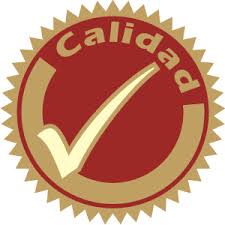 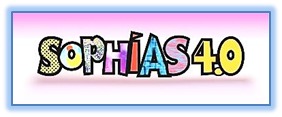 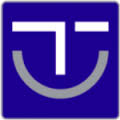 1 julio 2015.A julio no llegarásSin unas cuantas horas certificarPor compartir tu sabiduríaCon este grupo de sophias.Que difundas tus conocimientos por el cosmosComo compromiso de esta certificaciónQue seguro guardarás con ilusión.Qué pases un buen verano…Descansando, riendo y creandoPara que el curso que vieneNos reencontremos con nuevos saberes   A  Ana Uclés       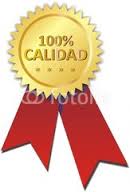                     Sophia 4.0 del Cosmos Mundial